دانشگاه صنعتی اصفهان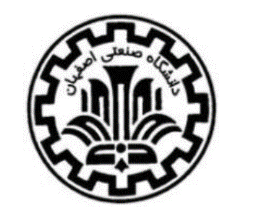 دانشکده مهندسی موادفرم ب آمادگی برای برگزاری جلسه دفاع -  مجازی دانشجوی محترم، خواهشمند است جهت برگزاری جلسه دفاع، موارد زیر را تکمیل فرموده و پس از پرینت گرفتن فرم تکمیل شده، هر بخش را با امضاء مسئول مربوطه برسانید. لازم به ذکر است فرم حاضر به صورت فیزیکی و امضاء شده باید حداقل 24 ساعت پیش از زمان دفاع به کارشناس تحصیلات تکمیلی دانشکده تحویل شده باشد.اینجانب ، دانشجوی مقطعرشته ، ورودی سالبه شماره دانشجویی ، متقاضی دفاع رساله کارشناسی ارشد / دفاع رساله دکتری / آزمون جامع پژوهشی 1 / آزمون جامع پژوهشی 2  ، بدینوسیله تأیید مینمایم که موارد زیر توسط اینجانب انجام گردیده و برای برگزاری جلسه دفاع هیچ گونه مانعی وجود نخواهد داشت. بدیهی است، هر گونه مسئولیت ناشی از عدم پیگیری موارد فوق متوجه اینجانب خواهد بود. امضاء دانشجو							تاریخاطلاعیه جلسه دفاع (مخصوص دفاع از رساله کارشناسی ارشد و دکتری)اطلاعیه جلسه دفاع با فرمت مصوب دانشکده در تعداد لازم آماده گردیده است.  اطلاعیههای جلسه دفاع در مکانهای از پیش تعیین شده (بورد تحصیلات تکمیلی، مکان جلسه و ...) نصب گردیدهاند.  هماهنگی سالن و تجهیزاتمکان مورد نظر جهت دفاع در ساعت مورد نظر هماهنگ گردیده است.  سیستم صوتی، تصویری و سایر تجهیزات سالن از نظر کارایی بررسی شدهاند.  دسترسی به اینترنت در سالن (مخصوصا در مورد دفاعهای مجازی) بررسی گردیده است.  فایل ارائه از نظر صفحه بندی و فونت در سالن مورد نظر بررسی گردیده است.  امضاء کارشناس تحصیلات تکمیلی دانشکده 					تاریخ: آموزشهای لازم در خصوص استفاده از سایت دفاع مجازی دریافت گردیده است.   امضاء کارشناس فناوری اطلاعات دانشکده					تاریخ  